Тема: Собрать животное.Ход занятия: Мы с вами уже собирали много разных животных, пауков, насекомых.Я предлагаю вам для повторения  темы, собрать по желанию любого животного. По картинке. Постарайтесь работать без схем. Придумайте своего фантазийного животного. Если есть возможность, за программируйте его на свободное движение.Животное собирается на ногах. Никаких колес. Никаких гусениц.Не забываем, что если вы не имеете дома Лего, которое можно программировать, то вы собираете свои работы из простого Лего.Свои работы можно загрузить в альбом «МИР ЛЕГО» в ВК группа ЦДЮТТ.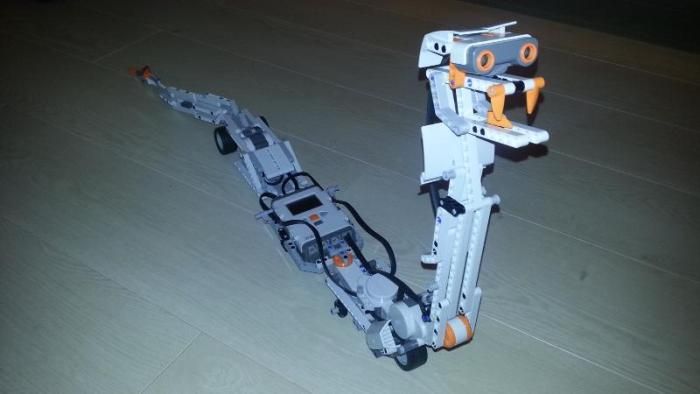 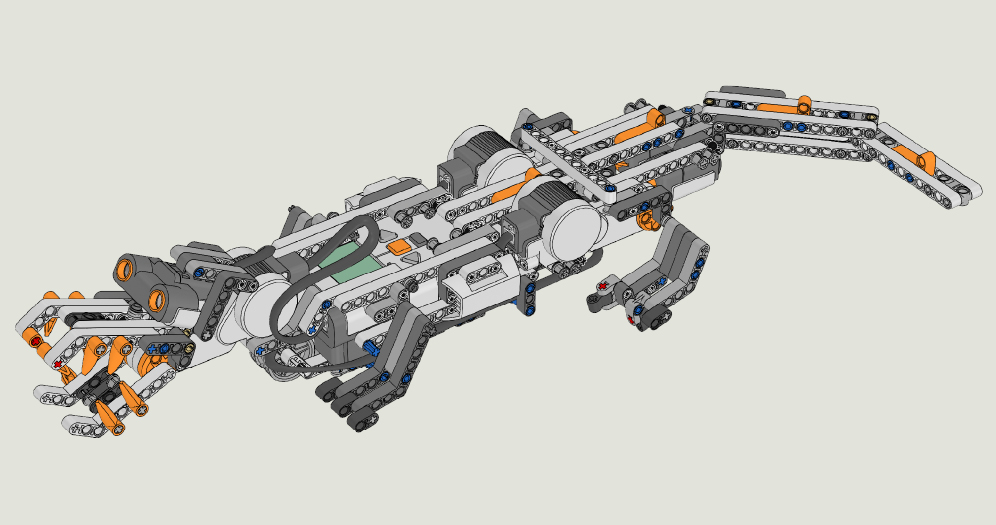 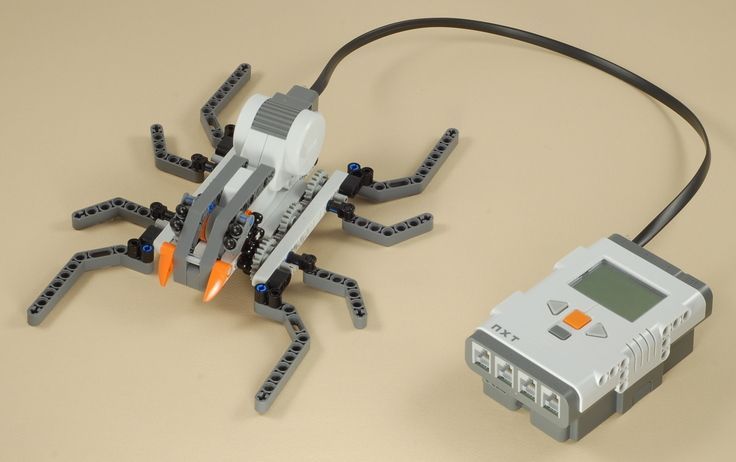 